Klub seniorů Praha 15 a Komunitní centrum Praha 15                       Program na červen3/7  středa 14.30 – 16.30 HSportovní den v DZR ParmskáTato akce je pro klienti DZR.Místo: Parmská4/7 čtvrtek 15.00 HPřednáška: Ponor do historie, aneb československé opevnění 1938Místo: DPS Janovská9/7  úterý 10.00 – 11.30 HAngličtinaToto setkání je pro všechny skupiny z kurzu. Místo: DPS Janovská10/7  středa 9.00 – 10.30 HTrénink pamětiPojďte si s námi procvičit svůj mozek a kognitivní schopnosti. Zábavně, efektivně a hrou.Místo: DPS Janovská11/7 čtvrtek 8.30 – 17.00 HKoupaliště LhotaTento výlet je vhodný i pro méně pohyblivé. Odvoz nám zajistí Societa.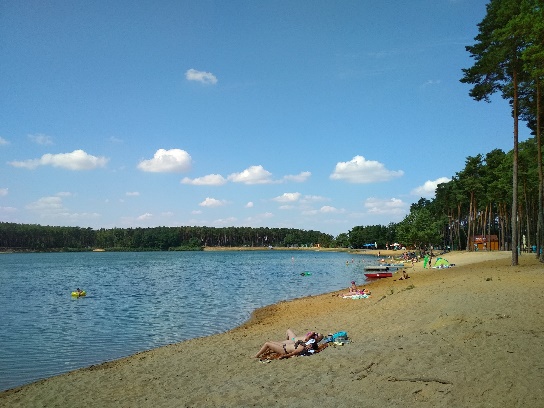 17/7 středa 9.00 – 12.00 HEnkaustikaEnkaustika je malířská technika starověkého antického původu, při níž se užívalo barviv třených se zvlášť připraveným voskem. Naučíme Vás základy této techniky.Místo: DPS Janovská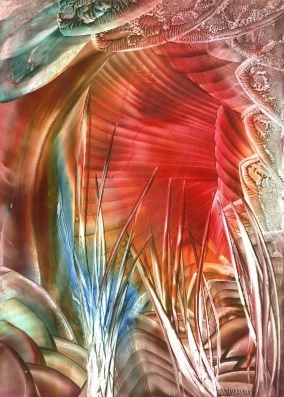 18/7  čtvrtek 14.00 HHudební odpoledne s panem Mgr. Václavem VomáčkouZa hezkého počasí bude akce na zahradě.Místo: DPS Janovská23/7  úterý 10.00 – 11.30 HAngličtinaToto setkání je pro všechny skupiny z kurzu.Místo: DPS Janovská25/7  čtvrtek 14.00 HBingo s tombolouZábavná hra s číslyMísto: DPS JanovskáVÝUKA POČÍTAČŮZaměřena na opakování pro všechny skupiny v tyto termíny.Středa 10/7  9.00 – 13.00Středa 24/7  9.00 – 13.00Středa 14/8  9.00 – 13.006/8  úterý 10.00 – 11.30 HAngličtinaToto setkání je pro všechny skupiny z kurzu.Místo: DPS Janovská7/8  středa 14.30 HKoncert Magdy Malé Tato akce je pouze pro Klienty DZR a SOJ v Parmské ulici a jejich rodiny.Místo: Parmská8/8  čtvrtek 14.00 HCestopisná přednáška paní Saši RyvolováTéma: Příběhy AfrikyMísto: DPS Janovská13/8  úterý od 9:00 – 12.00 HVýtvarné dopoledne Místo: DPS Janovská15/8  čtvrtek od 9:00 – 12.00 HVýlet do Národopisného muzea Toto muzeum je bezbariérové. Odvoz pro hendikepované zajišťuje Societa o.p.s.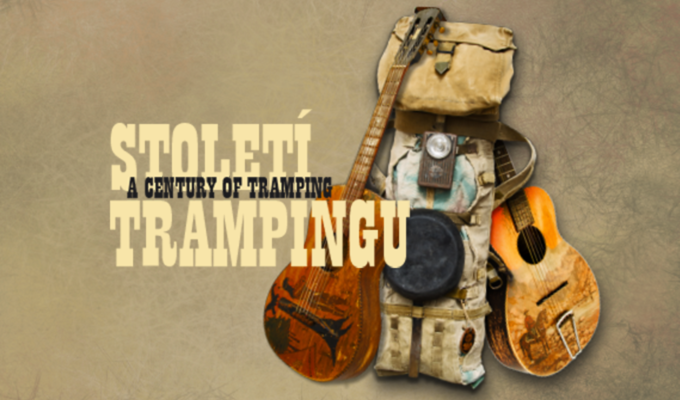 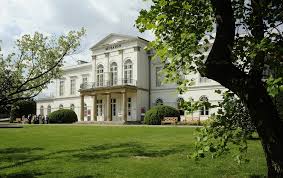 20/8  úterý od 9:00 – 10.30 HTrénink pamětiPojďte si s námi procvičit svůj mozek a kognitivní schopnosti. Zábavně, efektivně a hrou.Místo: DPS Janovská29/8  čtvrtek 14.00 HHudební odpoledne s panem Mgr. Václavem VomáčkouZa hezkého počasí bude akce na zahradě.Místo: DPS JanovskáPo vystoupení se budete moci přihlašovat na veškeré týdenní aktivity v Klubu seniorů ,které budou probíhat od září 2019. Nově přidáváme konverzaci v německém jazyce.Dále sledujte naše webové stránky a informační tabuli v DPS.Všem členům KS a KC přejeme nádherné léto.						Kristína Funtová a Gabriela ChytráPár foto vzpomínek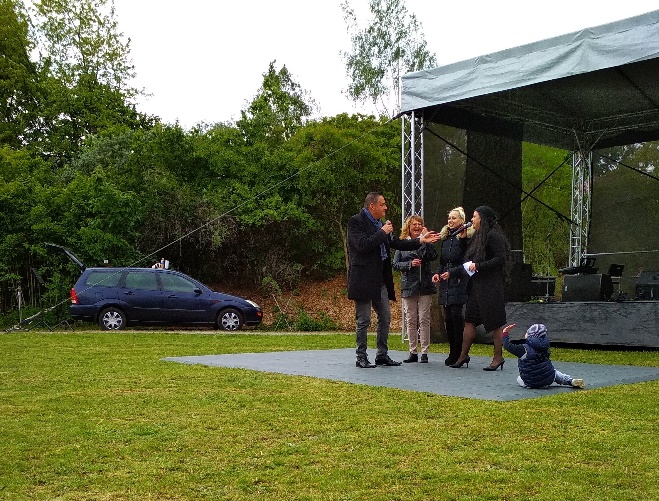 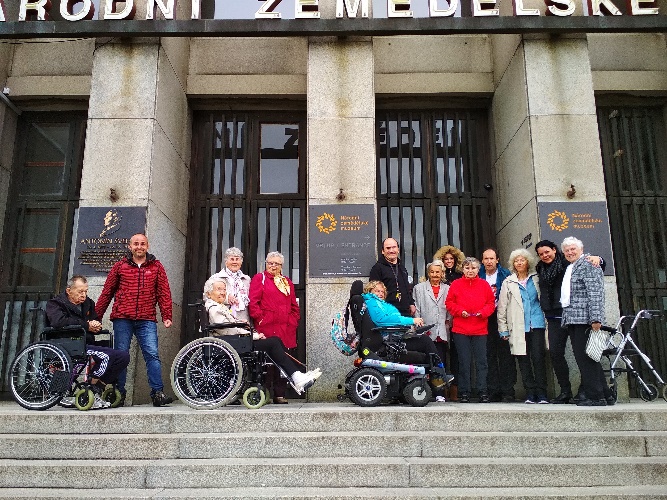 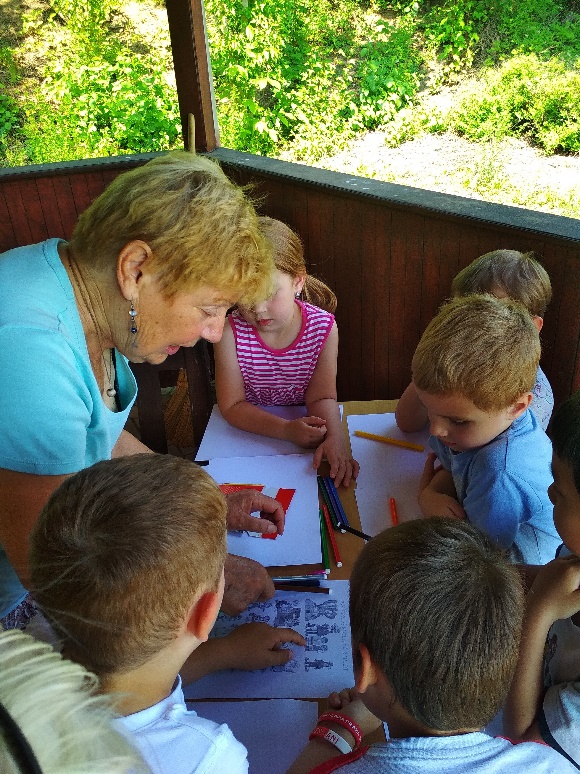 